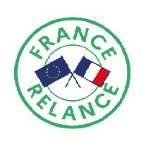 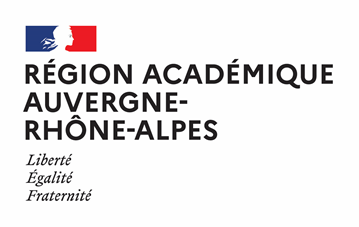 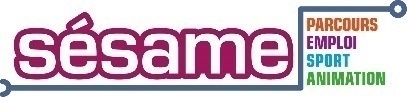  Avis favorable 								 Avis défavorableMAJ 17/01/2022FICHE DE LIAISON INDIVIDUELLE DISPOSITIF SESAME 2022Transmis le : Correspondant DRAJES /SDJES SESAME 2022 :Nom :  Prénom :NOM candidat(e) :NOM d’usageNOM d’usagePrénom candidat(e) :Genre Genre           Homme          Femme           Homme          Femme Date de naissance  ÂgeLieu de naissance :Lieu de naissance :Adresse :Numéro de Sécurité Sociale :Téléphone :Adresse mail :Critères éligibilité DISPOSITIF SESAMECritères éligibilité DISPOSITIF SESAMECritères éligibilité DISPOSITIF SESAMECritères éligibilité DISPOSITIF SESAMECritères éligibilité DISPOSITIF SESAMECritères éligibilité DISPOSITIF SESAMECritères éligibilité DISPOSITIF SESAMECritères éligibilité DISPOSITIF SESAMECritères éligibilité DISPOSITIF SESAMESituation de handicap :     Oui       NonSituation de handicap :     Oui       NonSituation de handicap :     Oui       NonSituation de handicap :     Oui       NonCritères géographiques :   QPV       ZRRCritères géographiques :   QPV       ZRRCritères géographiques :   QPV       ZRRCritères géographiques :   QPV       ZRR Socio-économiques     Formation initiale         Sportif haut niveau       Difficultés d’insertion particulières Socio-économiques     Formation initiale         Sportif haut niveau       Difficultés d’insertion particulières Socio-économiques     Formation initiale         Sportif haut niveau       Difficultés d’insertion particulières Socio-économiques     Formation initiale         Sportif haut niveau       Difficultés d’insertion particulières Socio-économiques     Formation initiale         Sportif haut niveau       Difficultés d’insertion particulières Socio-économiques     Formation initiale         Sportif haut niveau       Difficultés d’insertion particulières Socio-économiques     Formation initiale         Sportif haut niveau       Difficultés d’insertion particulières Socio-économiques     Formation initiale         Sportif haut niveau       Difficultés d’insertion particulièresSi critères Socio-économiques, précisez…. Jeunes sans soutien familial         Bénéficiaires Garantie Jeune         Résidents en foyer jeunes travailleurs Jeunes mineur en suivi PJJ          Bénéficiaire ASE ou contrat jeune majeur         Réfugiés Jeunes sans soutien familial         Bénéficiaires Garantie Jeune         Résidents en foyer jeunes travailleurs Jeunes mineur en suivi PJJ          Bénéficiaire ASE ou contrat jeune majeur         Réfugiés Jeunes sans soutien familial         Bénéficiaires Garantie Jeune         Résidents en foyer jeunes travailleurs Jeunes mineur en suivi PJJ          Bénéficiaire ASE ou contrat jeune majeur         Réfugiés Jeunes sans soutien familial         Bénéficiaires Garantie Jeune         Résidents en foyer jeunes travailleurs Jeunes mineur en suivi PJJ          Bénéficiaire ASE ou contrat jeune majeur         Réfugiés Jeunes sans soutien familial         Bénéficiaires Garantie Jeune         Résidents en foyer jeunes travailleurs Jeunes mineur en suivi PJJ          Bénéficiaire ASE ou contrat jeune majeur         Réfugiés Jeunes sans soutien familial         Bénéficiaires Garantie Jeune         Résidents en foyer jeunes travailleurs Jeunes mineur en suivi PJJ          Bénéficiaire ASE ou contrat jeune majeur         Réfugiés Jeunes sans soutien familial         Bénéficiaires Garantie Jeune         Résidents en foyer jeunes travailleurs Jeunes mineur en suivi PJJ          Bénéficiaire ASE ou contrat jeune majeur         Réfugiés Jeunes sans soutien familial         Bénéficiaires Garantie Jeune         Résidents en foyer jeunes travailleurs Jeunes mineur en suivi PJJ          Bénéficiaire ASE ou contrat jeune majeur         RéfugiésSi Formation initiale, précisez…. En situation de décrochage scolaire     Sortie du système scolaire sans diplôme qualifiant ou professionnel En cours ou fin d’accompagnement Ecole de le 2nde Chance ou centre Epide En situation de décrochage scolaire     Sortie du système scolaire sans diplôme qualifiant ou professionnel En cours ou fin d’accompagnement Ecole de le 2nde Chance ou centre Epide En situation de décrochage scolaire     Sortie du système scolaire sans diplôme qualifiant ou professionnel En cours ou fin d’accompagnement Ecole de le 2nde Chance ou centre Epide En situation de décrochage scolaire     Sortie du système scolaire sans diplôme qualifiant ou professionnel En cours ou fin d’accompagnement Ecole de le 2nde Chance ou centre Epide En situation de décrochage scolaire     Sortie du système scolaire sans diplôme qualifiant ou professionnel En cours ou fin d’accompagnement Ecole de le 2nde Chance ou centre Epide En situation de décrochage scolaire     Sortie du système scolaire sans diplôme qualifiant ou professionnel En cours ou fin d’accompagnement Ecole de le 2nde Chance ou centre Epide En situation de décrochage scolaire     Sortie du système scolaire sans diplôme qualifiant ou professionnel En cours ou fin d’accompagnement Ecole de le 2nde Chance ou centre Epide En situation de décrochage scolaire     Sortie du système scolaire sans diplôme qualifiant ou professionnel En cours ou fin d’accompagnement Ecole de le 2nde Chance ou centre EpideSituation du JeuneSituation du JeuneSituation du JeuneSituation du JeuneSituation du JeuneSituation du JeuneSituation du JeuneSituation du JeuneSituation du JeuneDiplômes détenus par le candidat  Aucun diplôme       Brevet des Collèges, DNB, Equivalent       CAP, BEP, certification de niv3      Bac général, techno, pro., ESEU, DAEU, niv 4        Deug, DUT, BTS, niv 5         Licence, Maitrise, niv 6       Master, Ingénieur, DESS, DEA, niv 7 Aucun diplôme       Brevet des Collèges, DNB, Equivalent       CAP, BEP, certification de niv3      Bac général, techno, pro., ESEU, DAEU, niv 4        Deug, DUT, BTS, niv 5         Licence, Maitrise, niv 6       Master, Ingénieur, DESS, DEA, niv 7 Aucun diplôme       Brevet des Collèges, DNB, Equivalent       CAP, BEP, certification de niv3      Bac général, techno, pro., ESEU, DAEU, niv 4        Deug, DUT, BTS, niv 5         Licence, Maitrise, niv 6       Master, Ingénieur, DESS, DEA, niv 7 Aucun diplôme       Brevet des Collèges, DNB, Equivalent       CAP, BEP, certification de niv3      Bac général, techno, pro., ESEU, DAEU, niv 4        Deug, DUT, BTS, niv 5         Licence, Maitrise, niv 6       Master, Ingénieur, DESS, DEA, niv 7 Aucun diplôme       Brevet des Collèges, DNB, Equivalent       CAP, BEP, certification de niv3      Bac général, techno, pro., ESEU, DAEU, niv 4        Deug, DUT, BTS, niv 5         Licence, Maitrise, niv 6       Master, Ingénieur, DESS, DEA, niv 7 Aucun diplôme       Brevet des Collèges, DNB, Equivalent       CAP, BEP, certification de niv3      Bac général, techno, pro., ESEU, DAEU, niv 4        Deug, DUT, BTS, niv 5         Licence, Maitrise, niv 6       Master, Ingénieur, DESS, DEA, niv 7 Aucun diplôme       Brevet des Collèges, DNB, Equivalent       CAP, BEP, certification de niv3      Bac général, techno, pro., ESEU, DAEU, niv 4        Deug, DUT, BTS, niv 5         Licence, Maitrise, niv 6       Master, Ingénieur, DESS, DEA, niv 7 Aucun diplôme       Brevet des Collèges, DNB, Equivalent       CAP, BEP, certification de niv3      Bac général, techno, pro., ESEU, DAEU, niv 4        Deug, DUT, BTS, niv 5         Licence, Maitrise, niv 6       Master, Ingénieur, DESS, DEA, niv 7Situation à l’entrée dans le dispositif  Emploi        Recherche d’emploi        Service civique      Stage formation professionnelle          Autre       Si autre, précisez :  Emploi        Recherche d’emploi        Service civique      Stage formation professionnelle          Autre       Si autre, précisez :  Emploi        Recherche d’emploi        Service civique      Stage formation professionnelle          Autre       Si autre, précisez :  Emploi        Recherche d’emploi        Service civique      Stage formation professionnelle          Autre       Si autre, précisez :  Emploi        Recherche d’emploi        Service civique      Stage formation professionnelle          Autre       Si autre, précisez :  Emploi        Recherche d’emploi        Service civique      Stage formation professionnelle          Autre       Si autre, précisez :  Emploi        Recherche d’emploi        Service civique      Stage formation professionnelle          Autre       Si autre, précisez :  Emploi        Recherche d’emploi        Service civique      Stage formation professionnelle          Autre       Si autre, précisez : Formation suivie Formation suivie Formation suivie Formation suivie Formation suivie Formation suivie Formation suivie Formation suivie Formation suivie Action de formation envisagée : Pré qualification           Qualification            Accompagnement   Pré qualification           Qualification            Accompagnement   Pré qualification           Qualification            Accompagnement   Pré qualification           Qualification            Accompagnement   Pré qualification           Qualification            Accompagnement   Pré qualification           Qualification            Accompagnement   Pré qualification           Qualification            Accompagnement   Pré qualification           Qualification            Accompagnement  Secteur(s) Sport                           Animation                 Mixte Sport                           Animation                 Mixte Sport                           Animation                 Mixte Sport                           Animation                 Mixte Sport                           Animation                 Mixte Sport                           Animation                 Mixte Sport                           Animation                 Mixte Sport                           Animation                 MixteIntitulé de la formation Caractéristiques de la formation    Remobilisation, découverte métiers        Formation générale, remise à niveau          Formation fédérales       BAFA          Autres-  Précisez :   Remobilisation, découverte métiers        Formation générale, remise à niveau          Formation fédérales       BAFA          Autres-  Précisez :   Remobilisation, découverte métiers        Formation générale, remise à niveau          Formation fédérales       BAFA          Autres-  Précisez :   Remobilisation, découverte métiers        Formation générale, remise à niveau          Formation fédérales       BAFA          Autres-  Précisez :   Remobilisation, découverte métiers        Formation générale, remise à niveau          Formation fédérales       BAFA          Autres-  Précisez :   Remobilisation, découverte métiers        Formation générale, remise à niveau          Formation fédérales       BAFA          Autres-  Précisez :   Remobilisation, découverte métiers        Formation générale, remise à niveau          Formation fédérales       BAFA          Autres-  Précisez :   Remobilisation, découverte métiers        Formation générale, remise à niveau          Formation fédérales       BAFA          Autres-  Précisez : Nom de l’organisme de formationNuméro SIRET :Organisme de formation : CREPS      Ecole ou institut public national      organisme de formation public    organisme de formation privé      CROS / CDOS     Autres organisme de formation  Profession Sport       UFOLEP        Réseau associatif des fédérations de jeunesse    CREPS      Ecole ou institut public national      organisme de formation public    organisme de formation privé      CROS / CDOS     Autres organisme de formation  Profession Sport       UFOLEP        Réseau associatif des fédérations de jeunesse    CREPS      Ecole ou institut public national      organisme de formation public    organisme de formation privé      CROS / CDOS     Autres organisme de formation  Profession Sport       UFOLEP        Réseau associatif des fédérations de jeunesse    CREPS      Ecole ou institut public national      organisme de formation public    organisme de formation privé      CROS / CDOS     Autres organisme de formation  Profession Sport       UFOLEP        Réseau associatif des fédérations de jeunesse    CREPS      Ecole ou institut public national      organisme de formation public    organisme de formation privé      CROS / CDOS     Autres organisme de formation  Profession Sport       UFOLEP        Réseau associatif des fédérations de jeunesse    CREPS      Ecole ou institut public national      organisme de formation public    organisme de formation privé      CROS / CDOS     Autres organisme de formation  Profession Sport       UFOLEP        Réseau associatif des fédérations de jeunesse    CREPS      Ecole ou institut public national      organisme de formation public    organisme de formation privé      CROS / CDOS     Autres organisme de formation  Profession Sport       UFOLEP        Réseau associatif des fédérations de jeunesse    CREPS      Ecole ou institut public national      organisme de formation public    organisme de formation privé      CROS / CDOS     Autres organisme de formation  Profession Sport       UFOLEP        Réseau associatif des fédérations de jeunesse   Date de début / Date de fin de la formation :Début : Début : Début : Début : Début : Fin : Fin : Fin : Nombre d’heures de formation en centre / en entrepriseCentre : Centre : Centre : Centre : Centre : Entreprise : Entreprise : Entreprise : Action modifie-t-elle la situation du jeune ?Existence d’un parcours de formation :       Oui         Non Existence d’un parcours de formation :       Oui         Non Existence d’un parcours de formation :       Oui         Non Existence d’un parcours de formation :       Oui         Non Existence d’un parcours de formation :       Oui         Non Existence d’un parcours de formation :       Oui         Non Existence d’un parcours de formation :       Oui         Non Existence d’un parcours de formation :       Oui         Non Aspects financiers et budgetDevis fourni :   Oui         NonDevis fourni :   Oui         NonDevis fourni :   Oui         NonDevis fourni :   Oui         NonDevis fourni :   Oui         NonDevis fourni :   Oui         NonDevis fourni :   Oui         NonDevis fourni :   Oui         NonCoût pédagogique réel :Coût pédagogique négocié :Coût pédagogique négocié :Coût pédagogique négocié :Coût pédagogique négocié :Frais annexes (frais d’hébergement , …)Frais de déplacement : Frais de déplacement : Frais de déplacement : Frais de déplacement : Nom, nature du cofinanceur : Conseil Régional      OPCO      Employeur      Pôle Emploi      Mission Locale  CPF           Financement personnel                     Autre -  Précisez : Conseil Régional      OPCO      Employeur      Pôle Emploi      Mission Locale  CPF           Financement personnel                     Autre -  Précisez : Conseil Régional      OPCO      Employeur      Pôle Emploi      Mission Locale  CPF           Financement personnel                     Autre -  Précisez : Conseil Régional      OPCO      Employeur      Pôle Emploi      Mission Locale  CPF           Financement personnel                     Autre -  Précisez : Conseil Régional      OPCO      Employeur      Pôle Emploi      Mission Locale  CPF           Financement personnel                     Autre -  Précisez : Conseil Régional      OPCO      Employeur      Pôle Emploi      Mission Locale  CPF           Financement personnel                     Autre -  Précisez : Conseil Régional      OPCO      Employeur      Pôle Emploi      Mission Locale  CPF           Financement personnel                     Autre -  Précisez : Conseil Régional      OPCO      Employeur      Pôle Emploi      Mission Locale  CPF           Financement personnel                     Autre -  Précisez :Montant du cofinancement :Montant sollicité dans cadre SESAME :La fiche doit être complétée avec tous les renseignements demandés, sinon la demande ne sera pas traitée.La fiche doit être complétée avec tous les renseignements demandés, sinon la demande ne sera pas traitée.La fiche doit être complétée avec tous les renseignements demandés, sinon la demande ne sera pas traitée.La fiche doit être complétée avec tous les renseignements demandés, sinon la demande ne sera pas traitée.La fiche doit être complétée avec tous les renseignements demandés, sinon la demande ne sera pas traitée.La fiche doit être complétée avec tous les renseignements demandés, sinon la demande ne sera pas traitée.La fiche doit être complétée avec tous les renseignements demandés, sinon la demande ne sera pas traitée.La fiche doit être complétée avec tous les renseignements demandés, sinon la demande ne sera pas traitée.La fiche doit être complétée avec tous les renseignements demandés, sinon la demande ne sera pas traitée.* Rappel Publics éligibles SESAME 2022Des critères d’âge (impératifs) :	16-25 ans révolus  	                                Et 16-30 ans non révolus pour les personnes reconnues en situation de handicapET Des critères géographiques :	QPV		ZRR			Communes des PETR ou EPCI engagés dans un contrat de ruralitéOU          Des critères sociaux:Jeunes sans soutien familial 				- Bénéficiaires de la Garantie JeunesRésidents en Foyer de Jeunes Travailleurs		- RéfugiésJeune mineur bénéficiant d’un suivi PJJ 		- Bénéficiaire de l’ASE ou d’un Contrat Jeune Majeur       Des critères de niveau de formation :Jeunes en situation de décrochage scolaire		- Jeunes sortis du système scolaire sans diplôme qualifiant ou professionnelEn cours ou fin d’accompagnement Ecole de la 2e Chance ou Centre Epide       Des critères de niveau de parcours sportif :- Sportifs de haut niveau (catégories élite, sénior, relève ou reconversion)     - Sportifs de collectifs nationaux                             - Sportifs espoirs                                                                 - Sportifs sous convention de formation dans un centre de formation de club professionnel agréé par le Ministère       Des critères de difficultés d’insertion particulières (dans la limite de 5% du nombre d’entrants) :Jeunes n’entrant pas dans les critères d’éligibilité fixés ci-dessus (à l’exception du critère d’âge), dont le projet professionnel est avéré, et dont le parcours ne pourrait être concrétisé sans le concours du dispositif SESAME